Информационно-библиотечный центр приглашает на просмотр выставки книг «Жизнь. Здоровье. Красота».Не в одних стихах поэзия: она разлита везде, она вокруг нас. Взгляните на эти деревья, на это небо – отовсюду веет красотой и жизнью, а где красота и жизнь, там и поэзия. Тургенев Иван Сергеевич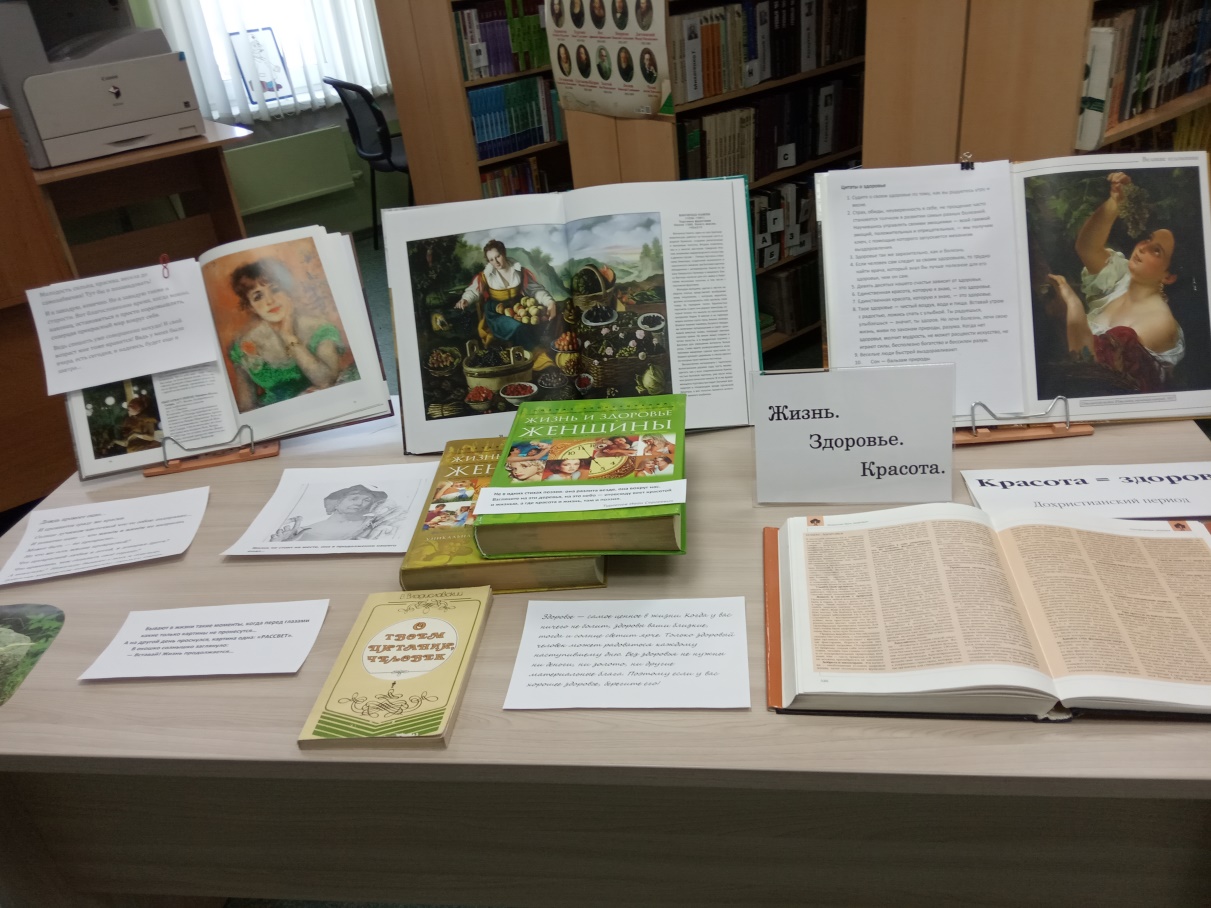 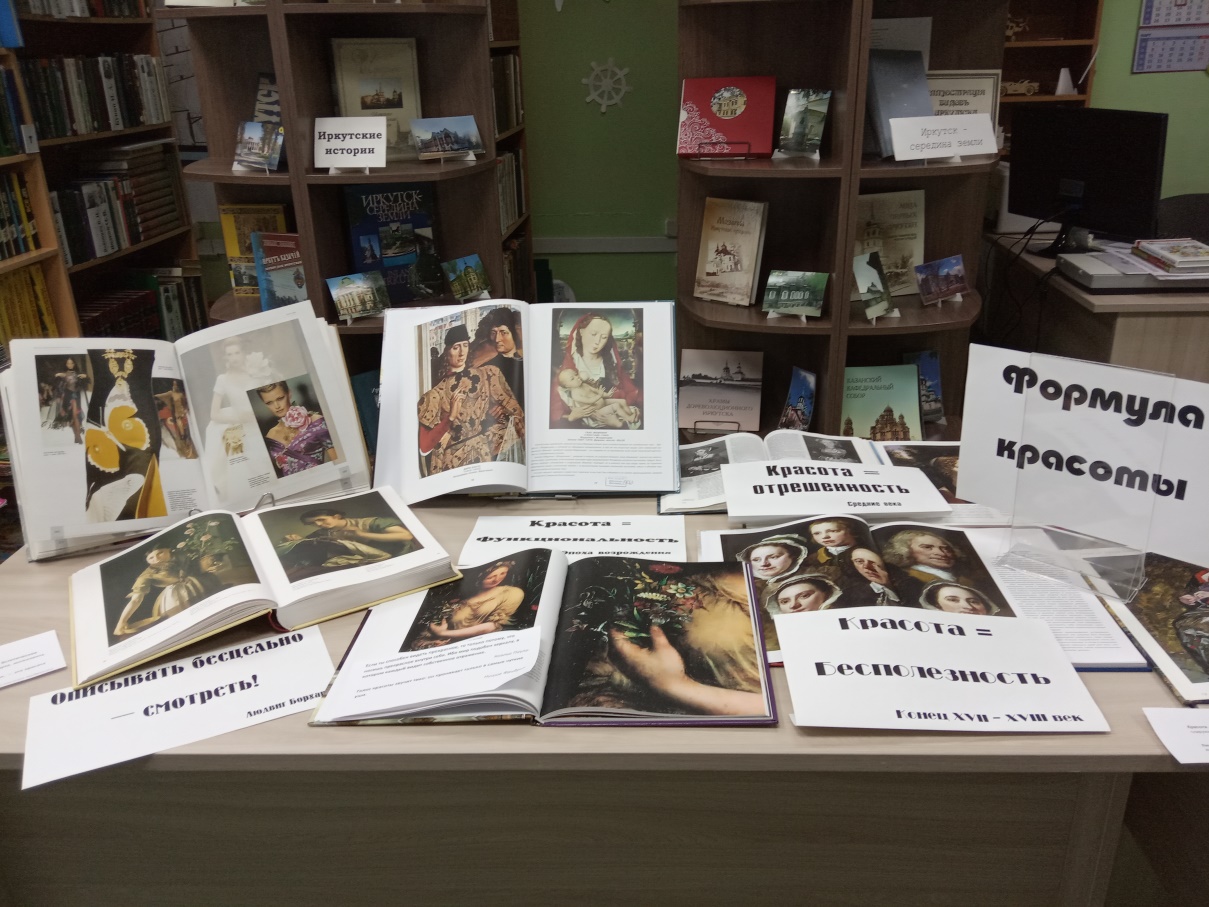 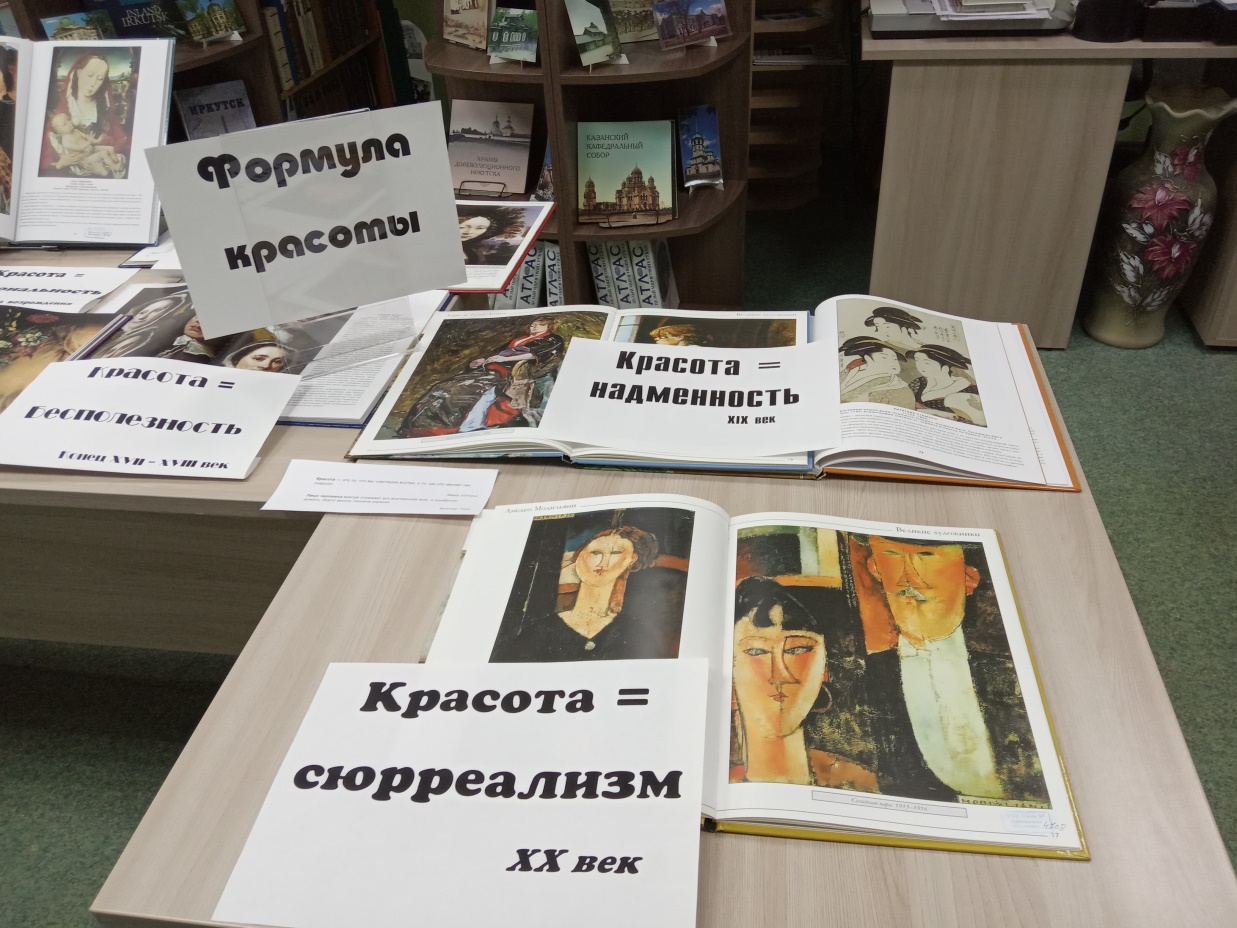 